Załącznik nr …………	W związku ze złożonym wnioskiem o dofinansowanie wymiany wewnętrznej instalacji ogrzewania: kotły gazowe/kotły olejowe/ systemy ogrzewania elektrycznego/ pompy ciepła/ kotły na paliwo stałe/*, Ja niżej podpisany/a………………………………………………………………………………………………….zam. …………………………………………………………………………………………… OŚWIADCZAM 	iż, termomodernizacja objęta wnioskiem dotyczy jedynie wewnętrznej instalacji ogrzewania służącej wyłącznie do użytku lokalu nr ……………………….. położonego w budynku nr ……………….. przy ulicy …………………………………………………………. w …………………………. stanowiącego moją własność. 	Jestem świadomy/a o odpowiedzialności karnej za złożenie fałszywego oświadczenia.*odpowiednio skreślić Michałowo, dnia ………………………  	...……………………………………………								 (czytelny podpis)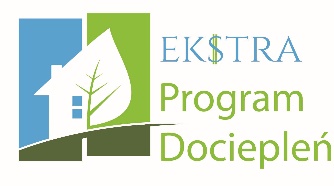 Oświadczeniedotyczące udzielanie dotacji celowej z budżetu Gminy Michałowo na przeprowadzenie termomodernizacji budynków i lokali mieszkalnych położonych na terenie Gminy Michałowo w roku 2022